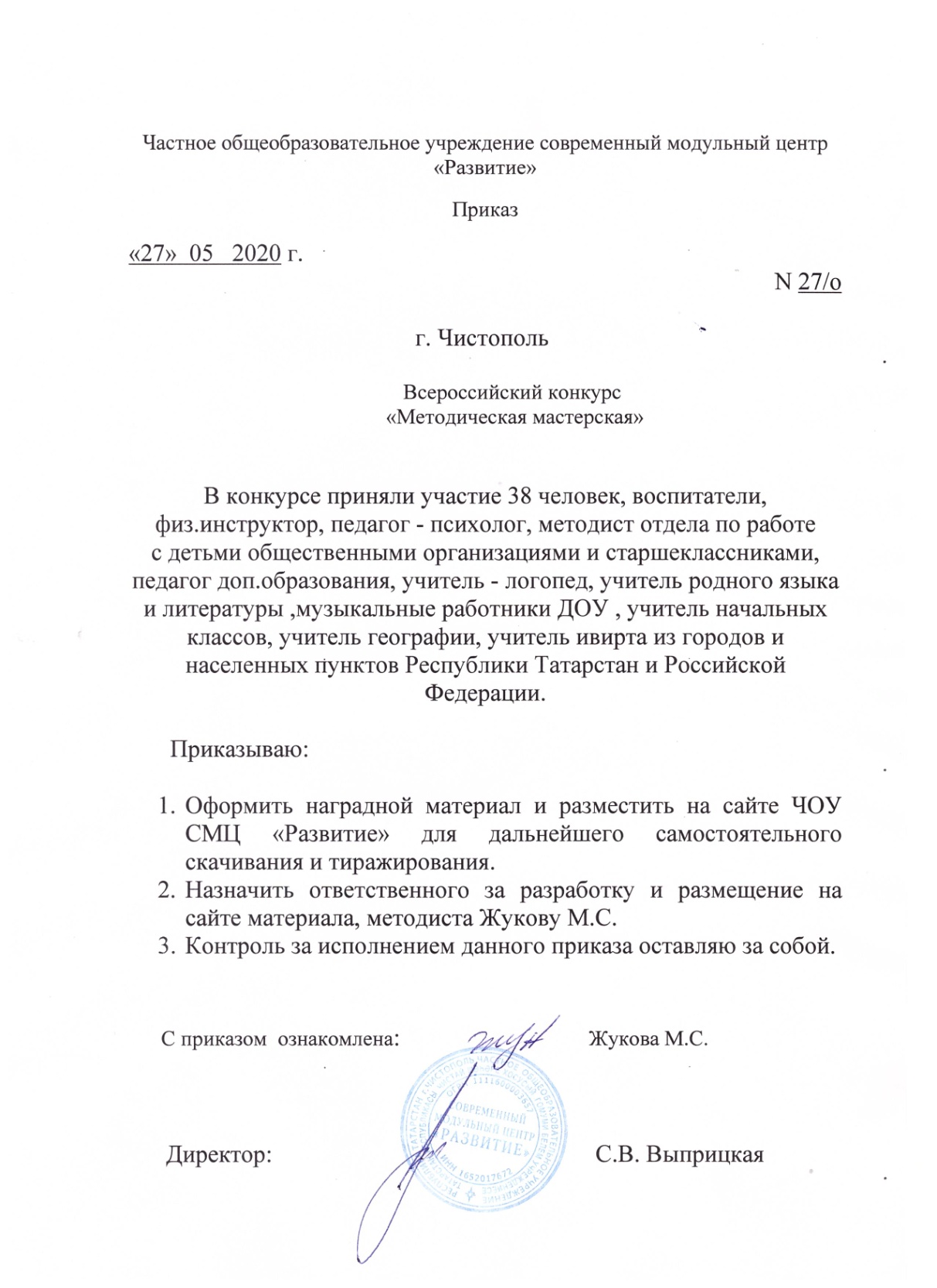 ПРОТОКОЛ Всероссийский конкурс «Методическая мастерская»№№ФИО участникаДолжность Название работыОбразовательное учреждение, ГородМЕСТОНоминация «ЗОЖ»Номинация «ЗОЖ»Номинация «ЗОЖ»Номинация «ЗОЖ»Номинация «ЗОЖ»Номинация «ЗОЖ»Номинация «ЗОЖ»1Графская Анна АлександровнаГрафская Анна АлександровнаВоспитатель«Оздоровление детей дошкольного возраста в условиях детского сада общеразвивающего вида»МБДОУ «Детский сад комбинированного вида №1 «Ласточка» ЗМР РТ1 МЕСТО2Сафиуллина Сария Фаварисовна  Галимова Алена Викторовна Кашапова Гузель ФаргатовнаСафиуллина Сария Фаварисовна  Галимова Алена Викторовна Кашапова Гузель ФаргатовнаВоспитательФиз.инструкторИгра - путешествие в средней группе « В страну здоровых ребятишек»МБДОУ «Детский сад присмотра и оздоровления №6 «Звездочка», г.Азнакаево1 МЕСТОНоминация «ФЭМП»Номинация «ФЭМП»Номинация «ФЭМП»Номинация «ФЭМП»Номинация «ФЭМП»Номинация «ФЭМП»Номинация «ФЭМП»3Ильдебенова Лариса АлександровнаИльдебенова Лариса Александровнавоспитатель«Развитие представлений о времени у дошкольников»МБДОУ «Детский сад комбинированного вида №29» г. Лениногорск1 МЕСТО4Тагирова Рамиля РаисовнаТагирова Рамиля РаисовнаВоспитательИтоговое: интегрированное занятие в первой младшей группе «Путешествие в сказку»МАДОУ №66 Нижнекамск2 МЕСТО5Улямаева Наиля ИльхамовнаУлямаева Наиля ИльхамовнаВоспитательКонспект ООД для детей подготовительной группы «Космическое путешествие»МБДОУ № 45 «Машенька» Г. Набережные Челны2 МЕСТОНоминация «Физкультура»Номинация «Физкультура»Номинация «Физкультура»Номинация «Физкультура»Номинация «Физкультура»Номинация «Физкультура»Номинация «Физкультура»6Кашапова Гузель ФаргатовнаКашапова Гузель ФаргатовнаИнструктор по физической культуре«Мы растём здоровыми»МБДОУ «Детский сад присмотра и оздоровления №6 «Звёздочка»3 МЕСТО7Максимова Светлана ВладимировнаМаксимова Светлана ВладимировнаВоспитатель«Нетрадиционные способы закаливания как средство физического развития детей дошкольного возраста»МБДОУ «Детский сад комбинированного вида №29 г. Лениногорска» муниципального образования «Лениногорский муниципальный район» РТ, Город Лениногорск2 МЕСТОНоминация «Психология»Номинация «Психология»Номинация «Психология»Номинация «Психология»Номинация «Психология»Номинация «Психология»Номинация «Психология»8Хадиуллина Алина РабитовнаХадиуллина Алина РабитовнаПедагог-психолог«Мы растём здоровыми»МБДОУ «Детский сад присмотра и оздоровления №6 «Звёздочка»3 МЕСТОНоминация «Речевое развитие»Номинация «Речевое развитие»Номинация «Речевое развитие»Номинация «Речевое развитие»Номинация «Речевое развитие»Номинация «Речевое развитие»Номинация «Речевое развитие»9Елизарова Татьяна Александровна Пичугина Марина АлексеевнаЕлизарова Татьяна Александровна Пичугина Марина Алексеевнавоспитатели«Говорим, творим, мастерим!»МБДОУ детский сад №35 «Лейсан» комбинированного вида ЕМР. Г.Елабуга2 МЕСТО10Колясева Ирина Александровна, Гиниятова Лейсан Рафхатовна, Валиева Юлия НазиловнаКолясева Ирина Александровна, Гиниятова Лейсан Рафхатовна, Валиева Юлия НазиловнавоспитателиКонспект ООД по развитию речи во второй младшей группе «В гости к игрушкам»МБДОУ «Детский сад комбинированного вида №6 «Незабудка» г.Набережные Челны1 МЕСТО11Копча Марта МихайловнаКопча Марта МихайловнаВоспитательДидактическое пособие «Сказочный фартук»МБДОУ «Детский сад№32» Приволжского района, г.Казани3 МЕСТОНоминация «Исследовательская деятельность»Номинация «Исследовательская деятельность»Номинация «Исследовательская деятельность»Номинация «Исследовательская деятельность»Номинация «Исследовательская деятельность»Номинация «Исследовательская деятельность»Номинация «Исследовательская деятельность»12Кузьмина Марина ВикторовнаКузьмина Марина ВикторовнаВоспитатель I кв. категории«Экспериментирование, как – средство развития познавательной активности дошкольников» Тема: «Осеннее настроение в стиле ЭБРУ»МБДОУ «Детский сад общеразвивающего вида №9 «Алёнушка» Зеленодольского муниципального района РТ», город Зеленодольск3 МЕСТОНоминация «Дополнительное образование»Номинация «Дополнительное образование»Номинация «Дополнительное образование»Номинация «Дополнительное образование»Номинация «Дополнительное образование»Номинация «Дополнительное образование»Номинация «Дополнительное образование»13Махмутова Гульназ РафиловнаМахмутова Гульназ РафиловнаВоспитатель I кв. категории«Образовательная программа кружка по бисероплетению «Цветная бусина» для детей 4-6 лет»МБДОУ «Детский сад №55 «Килэчэк» Зеленодольского муниципального района РТ», город Зеленодольск2 МЕСТО14Куранова Елена СергеевнаКуранова Елена СергеевнаМетодист отдела по работе с детскими общественными организациями и старшеклассниками, педагог дополнительного образованияИгровая познавательная программа социально-педагогической направленности «Школа актива»МБУДО «Центр дополнительного образования Тетюшского муниципального района РТ», город Тетюши3 МЕСТО15Султанова Алина ИлфаковнаСултанова Алина ИлфаковнаПедагог дополнительного образования«Декоративно-прикладное искусство как средство развития творческого воображения обучающихся в системе дополнительного образования»МБОУ ДО “Центр детского творчества” Актанышского муниципального района РТ, с. Актаныш1 МЕСТОНоминация «Развивающие пособия»Номинация «Развивающие пособия»Номинация «Развивающие пособия»Номинация «Развивающие пособия»Номинация «Развивающие пособия»Номинация «Развивающие пособия»Номинация «Развивающие пособия»16Колоскова Татьяна Яковлевна Косарева Людмила НиколоаевнаКолоскова Татьяна Яковлевна Косарева Людмила НиколоаевнаВоспитатели«Мой дом !» «Минем өем!» (ковробук) ПО ОБУЧЕНИЮ РУССКОЯЗЫЧНЫХ ДЕТЕЙ ТАТАРСКОМУ ЯЗЫКУ (4-5 лет)МБДОУ №72 «Антошка», город Набережные Челны3 МЕСТО17Ахсанова Анжелика ВикторовнаАхсанова Анжелика ВикторовнаВоспитатель«Умные пальчики»МБДОУ «Детский сад №21 «Золотая рыбка», г. Нурлат, РТ3 МЕСТОНоминация «Профориентация»Номинация «Профориентация»Номинация «Профориентация»Номинация «Профориентация»Номинация «Профориентация»Номинация «Профориентация»Номинация «Профориентация»18Трофименко Полина Сергеевна Копылова Светлана АнваровнаТрофименко Полина Сергеевна Копылова Светлана Анваровнаучитель-логопед воспитатель«Дело мастера боится»МБДОУ № 15 «Ромашка» ЗМР РТ2 МЕСТО19Шамсутдинова Альбина ДильфировнаШамсутдинова Альбина ДильфировнаВоспитательКонспект ООД по развитию речи: «Квест-игра в мире профессий»МБДОУ «Детский сад №3 «Эллюки»3 МЕСТО20Сибгатуллина Гульчачак ГайнетдиновнаСибгатуллина Гульчачак Гайнетдиновнаучитель родного языка и литературыПроект «Правильный выбор»МБОУ «СОШ №27 с углубленным изучением отдельных предметов» г. Нижнекамск1 МЕСТОНоминация «Изобразительная деятельность»Номинация «Изобразительная деятельность»Номинация «Изобразительная деятельность»Номинация «Изобразительная деятельность»Номинация «Изобразительная деятельность»Номинация «Изобразительная деятельность»Номинация «Изобразительная деятельность»21Петрова Наталья ЮрьевнаПетрова Наталья ЮрьевнаПедагог дополнительного образования«Изображение динозаврика в разных техниках» (мастер-класс по рисованию)МБУДО «Центр детского творчества» Ново-Савиновского района, г. Казани3 МЕСТОНоминация «Игры»Номинация «Игры»Номинация «Игры»Номинация «Игры»Номинация «Игры»Номинация «Игры»Номинация «Игры»22Султанова Светлана СалимовнаСултанова Светлана СалимовнаВоспитатель«Использование игровых технологий как одно из эффективных средств развития речи детей дошкольного возраста»МБДОУ «Детский сад комбинирован-ного вида №14 «Родничок» г. Азнакаево РТ2 МЕСТО23Ерохина Евгения ВикторовнаЕрохина Евгения ВикторовнаВоспитатель«КВЕСТ КАК ФОРМА ОРГАНИЗАЦИИ ОБРАЗОВАТЕЛЬНОЙ ДЕЯТЕЛЬНОСТИ В ДОШКОЛЬНОМ УЧРЕЖДЕНИИ»МБДОУ детский сад комбинированного вида № 4 «Ляйсан» Бугульминского муниципального района РТ1 МЕСТОНоминация «ОВЗ»Номинация «ОВЗ»Номинация «ОВЗ»Номинация «ОВЗ»Номинация «ОВЗ»Номинация «ОВЗ»Номинация «ОВЗ»24Зиганшина Дина Накиповна Кошеварова Наиля ХалилевнаЗиганшина Дина Накиповна Кошеварова Наиля ХалилевнаПедагоги-психологи« Гимнастика мозга для дошкольников с особыми образовательными потребностями»МБДОУ №31 «Жемчужинка» Елабуга МБДОУ №24 «Росинка» Елабуга2 МЕСТОНоминация «Культура поведения»Номинация «Культура поведения»Номинация «Культура поведения»Номинация «Культура поведения»Номинация «Культура поведения»Номинация «Культура поведения»Номинация «Культура поведения»25Нотфуллиа Салима ХамитовнаНотфуллиа Салима ХамитовнаУчитель родного языка и литератур ы«Давай пожмём друг другу руки»МБОУ «Средняя школа №8» ЕМР РТ1 МЕСТОНоминация «Нравственно-патриотическое воспитание»Номинация «Нравственно-патриотическое воспитание»Номинация «Нравственно-патриотическое воспитание»Номинация «Нравственно-патриотическое воспитание»Номинация «Нравственно-патриотическое воспитание»Номинация «Нравственно-патриотическое воспитание»Номинация «Нравственно-патриотическое воспитание»26Хамаева Гульназ Робертовна, Хузина Гулниса Тальгатовна.Хамаева Гульназ Робертовна, Хузина Гулниса Тальгатовна.УчителяКонспект внеурочного мероприятия: Путешествие по страницам истории развития родного города «Мой любимый город-Нижнекамск»ГБОУ "Нижнекамская школа №18 " для детей с ОВЗ, город Нижнекамск1 МЕСТО27Хачатрян Ася Аристакеси Кузнецова Елена Николаевна Шафигуллина Гузель ШайдулловнаХачатрян Ася Аристакеси Кузнецова Елена Николаевна Шафигуллина Гузель ШайдулловнаВоспитателиЛэпбук по нравственно- патриотическому воспитанию «Мой Татарстан»МБДОУ №5 «Теремок» г. Набережные Челны1 МЕСТО28Гильманова Гузалия Каримовна Биккинина Юлия ВладимировнаГильманова Гузалия Каримовна Биккинина Юлия ВладимировнаМузыкальные руководители ДОУАвторский сценарий музыкального брейн-ринга для детей 6–7 лет с участием родителей и ветеранов – «Нас песня к победе вела», посвящённого к 75-летию Победы в Великой Отечественной войнеМБДОУ «Детский сад №11 «Йолдыз», город Набережные Челны, РТ1 МЕСТОНоминация «Интегрированное занятие»Номинация «Интегрированное занятие»Номинация «Интегрированное занятие»Номинация «Интегрированное занятие»Номинация «Интегрированное занятие»Номинация «Интегрированное занятие»Номинация «Интегрированное занятие»29Губайдуллина Согда АхатовнаГубайдуллина Согда Ахатовнавоспитатель«Неваляшка у нас в гостях»МАДОУ «Детский сад комбинированного вида № 23», Набережные Челны2 МЕСТОНоминация «Окружающий мир»Номинация «Окружающий мир»Номинация «Окружающий мир»Номинация «Окружающий мир»Номинация «Окружающий мир»Номинация «Окружающий мир»Номинация «Окружающий мир»30Хабибянова Гульназ ЯсировнаХабибянова Гульназ ЯсировнаВоспитательКОНСПЕКТ ООД: «Профессия электрогазосварщик»МБДОУ № 45 «Машенька», г. Набережные Челны3 МЕСТО31Этхемова Махият Сафарчиевна Сабитова Флюза АльмиевнаМиннебаева Наталья МихайловнаЭтхемова Махият Сафарчиевна Сабитова Флюза АльмиевнаМиннебаева Наталья МихайловнаВоспитатели«Дидактическая игра как средство сенсорного воспитания детей младшего дошкольного возраста»МБДОУ №11 «Йолдыз», г.Набережные Челны2 МЕСТОНоминация «Технология»Номинация «Технология»Номинация «Технология»Номинация «Технология»Номинация «Технология»Номинация «Технология»Номинация «Технология»32Мухамедзянова Фанюса СалиховнаМухамедзянова Фанюса Салиховнаучитель«Оценочные листы для самооценки практических работ на уроках технологии в 5 классе»МБОУ «СОШ №12»3 МЕСТОНоминация «Литературное чтение»Номинация «Литературное чтение»Номинация «Литературное чтение»Номинация «Литературное чтение»Номинация «Литературное чтение»Номинация «Литературное чтение»Номинация «Литературное чтение»33Сидорова Альбина СергеевнаГалиева Алина РустамовнаСидорова Альбина СергеевнаГалиева Алина Рустамовнаучителя начальных классовТехнологическая карта урока литературного чтения «В. Осеева Хорошее. Секреты доброты» (2 класс)МБОУ «СОШ №37» г. Нижнекамск2 МЕСТОНоминация «Воспитание толерантности»Номинация «Воспитание толерантности»Номинация «Воспитание толерантности»Номинация «Воспитание толерантности»Номинация «Воспитание толерантности»Номинация «Воспитание толерантности»Номинация «Воспитание толерантности»34Василевицкая Ольга АлексеевнаВасилевицкая Ольга АлексеевнаУчитель иврита«Традиции Шаббата в Иудаизме»Школа №12 Вахитовского района г.Казани3 МЕСТОНоминация «Учитель географии»Номинация «Учитель географии»Номинация «Учитель географии»Номинация «Учитель географии»Номинация «Учитель географии»Номинация «Учитель географии»Номинация «Учитель географии»35Елистратова Рушания АнисовнаЕлистратова Рушания Анисовнаучитель географииКонспект и презентация к уроку «Воды суши. Озёра» в 6 классеМБОУ «Высокогорская СОШ №4 им.Г.Баруди» Высокогорского МР РТ2 МЕСТОНоминация «Музыка»Номинация «Музыка»Номинация «Музыка»Номинация «Музыка»Номинация «Музыка»Номинация «Музыка»Номинация «Музыка»36Сафиуллина Диляфруз ШамилевнаСафиуллина Диляфруз ШамилевнаМузыкальный руководительОбразовательная деятельность «Как звучит темнота?»МБДОУ «Детский сад №60 «Дружная семейка» города Альметьевска, РТ2 МЕСТО37Пермина Татьяна МихайловнаПермина Татьяна Михайловнаучитель начальных классов«Умножение на единицу и ноль»ГБОУ «Нижнекамская школа №18» для детей с овз г.Нижнекамск2 МЕСТОНоминация «Краеведение»Номинация «Краеведение»Номинация «Краеведение»Номинация «Краеведение»Номинация «Краеведение»Номинация «Краеведение»Номинация «Краеведение»38Ракипова Юлия РустамовнаРакипова Юлия РустамовнаУчитель русского языка и литературыВнеклассное мероприятие по лингвокраеведению «Улицы родного города»МБОУ «СОШ № 60», г. Набережные Челны1 МЕСТО